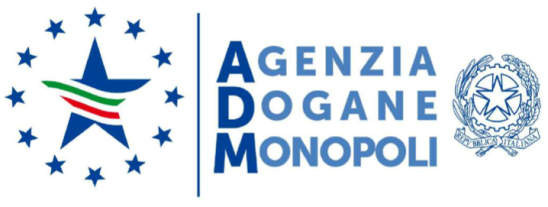 POSIZIONI DIRIGENZIALI DI LIVELLO NON GENERALEMANIFESTAZIONE DI DISPONIBILITÀIl/La  sottoscritto/a…………………………………………..…………………….nato/a il …………………………… a …………..………………………….........provincia di   ………………………………………………..………………………  dirigente di seconda fascia appartenente al ruolo dell’Agenzia  dirigente di seconda fascia in servizio presso l’Agenziaattualmente responsabile ……………….. ……………………………………….presa visione dell’avviso prot. 162591 / 2020, consapevole che le proprie manifestazioni di disponibilità saranno valutate compatibilmente con le esigenze di servizio dell’Agenzia, manifesta la propria disponibilità per la/le posizione/i relativa/e a…………………..…………………..A tal fine, consapevole che chiunque rilasci dichiarazioni mendaci è punito ai sensi del codice penale e delle leggi speciali in materia,DICHIARAdi non trovarsi in alcuna delle situazioni di inconferibilità / incompatibilità di cui all’art. 53, comma 1 bis, del D. Lgs. n. 165/2001 (dichiarazione da rendere esclusivamente per incarichi relativi a “strutture deputate alla gestione del personale”(1));di non trovarsi in alcuna delle situazioni contemplate dall’articolo 13, comma 3, primo periodo, del regolamento recante codice di comportamento dei dipendenti pubblici, a norma dell’articolo 54 del D. Lgs. n. 165/2001, di cui al D.P.R. 16 aprile 2013, n. 62;di non trovarsi in alcuna delle situazioni di inconferibilità / incompatibilità o conflitto di interessi individuate dal “Regolamento recante disposizioni per garantire l’autonomia tecnica del personale delle Agenzie fiscali, a norma dell’art. 71, comma 2, del D.Lgs. 30 luglio 1999, n. 300”, di cui al D.P.R. 16 gennaio 2002, n. 18;di non trovarsi in alcuna delle situazioni di inconferibilità / incompatibilità di cui al decreto legislativo 8 aprile 2013, n. 39 recante “Disposizioni in  materia di inconferibilità e incompatibilità di incarichi presso le pubbliche amministrazioni e presso gli enti privati in controllo pubblico, a norma dell’articolo 1, commi 49 e 50, della legge 6 novembre 2012, n. 190.”Al fine di agevolare le necessarie verifiche circa la sussistenza di eventuali cause di inconferibilità / incompatibilità di cui al decreto legislativo 8 aprile 2013, n. 39 si allega “fedele elencazione” degli incarichi ricoperti nell’ultimo biennio e delle condanne - anche derivanti da sentenze non passate in giudicato - per reati previsti Libro secondo, Titolo II, Capo I del Codice penale.data	                                                                                     firmaIl/La sottoscritto/a …………………….., nato/a a …… il ……….., consapevole che chiunque rilasci dichiarazioni mendaci è punito ai sensi del codice penale e delle leggi speciali in materia,R E N D Ela seguente fedele elencazione degli incarichi non conferiti dall’Agenzia delle dogane e dei monopoli ricoperti nell’ultimo biennio1	.______________________________________________________2.	______________________________________________________3.	______________________________________________________4.	______________________________________________________5.	______________________________________________________6.	______________________________________________________7.	______________________________________________________R E N D Ealtresì la seguente fedele elencazione delle condanne - anche derivanti da sentenze non passate in giudicato - per reati previsti dal Libro secondo, Titolo II, Capo I del Codice penale-	______________________________________________________	______________________________________________________…data	                                                                                      firma